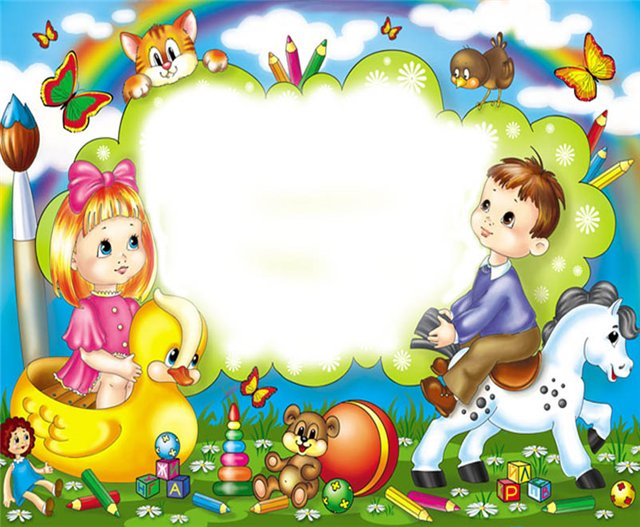                                                                    Любіть дитину –                                                        бо вона дитина,                                 Для вас вона найкраща і єдина,                                     Для вас вона – це ваше                                                       майбуття:                                         Ви і дитина – це одне                                                            життя